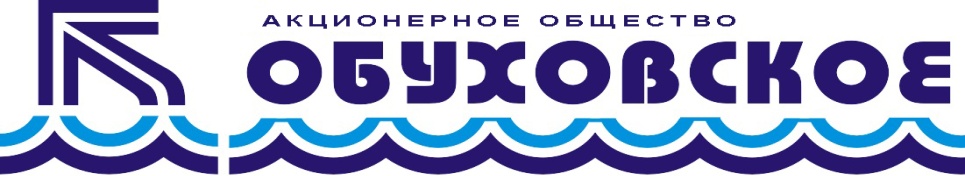 Опросный лист для заказа электротехнического оборудованияСтепень защиты от внешних воздействий IP   Рабочие условия эксплуатации (t°C окружающей среды) Монтажное исполнение (настенное, навесное, напольное и т.п.)Габаритные размеры (максимально допустимые) Размещение КИП (при наличии)Органы операционного управления и индикации (на внешней двери, дистанционно) Расположение, количество и вид (трубные, гибкие шланги и т.п.) кабельные вводыКонструкция на базе комплектующих изделий (импортного/отечественного производства)Наличие конструкторской документации (да/нет)Необходимость разработки конструкторской документации, инжиниринг (да/нет)Необходимость пуско-наладочных работ (да/нет)Дополнительная информацияДанные о ЗаказчикеНазначение оборудования, количество:ОрганизацияКонтактное лицоТелефонe-mail